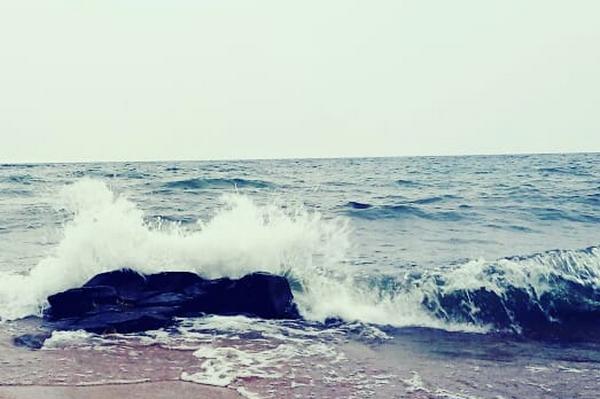 и н ф о р м а ц и о н н о е   а г е н т с т в о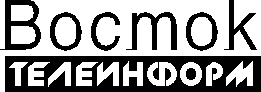 Республика Бурятия, г. Улан-Удэ, ул. Каландаришвили, 23, оф. 35. Тел 21-33-75, 21-75-09                                              http://vtinform.comСОВМЕСТНО С МИНИСТЕРСТВОМ ТУРИЗМА БУРЯТИИВестник «Туризм в Бурятии»НОЯБРЬвыпуск № 8 (24) за НОЯБРЬ 2020 годаСегодня в выпуске:Министр туризма Бурятии обсудила тренды развития сельского туризмаВ Бурятии разработана дорожная карта развития туризмаПроект экотуризма в Тункинской долине одержал очередную победуВ Бурятии выбрали лучшие сувениры в Сибири и на Дальнем ВостокеБурятия на фестивале «Кухня без границ» представит буузы с черемшой и конфету из конского жираБуузы, облепиха, сера: Бренды Бурятии начали борьбу за звание лучшего в странеВ Бурятии продажа туров с кешбэком продлится до 5 декабря22 гранта на развитие туризма получит БурятияПервый турист велотура «Золотое кольцо Сибири» побывал в Бурятии Пассажиропоток в аэропорту Улан-Удэ за три года вырос в 2,5 разаБурятия приняла участие в международной выставке техники для активного отдыха «Поехали»Лучшие эксперты туриндустрии проводят онлайн-лекции для жителей Бурятии в рамках проекта «ТурАкселератор»«ТОП-100 достопримечательностей»: Жители Бурятии могут рассказать о самых красивых местах республики«Синские скалы, царство вечной мерзлоты»: Жителям Бурятии предлагают путешествие по загадочной ЯкутииВ Улан-Удэ появился указатель на переулок поэта Намжила НимбуеваПо Сибири на велосипеде: Егор Ковальчук рассказал о том, как преодолел 10 тысяч километров и что ему понравилось в БурятииВ Бурятии закрыли границу с Монголией из-за коронавирусаВ России 2021 год станет годом БайкалаНа Байкале появится свой «Эрмитаж»Финалистка конкурса «Туристический сувенир»: Вдохновляюсь природой и БайкаломБлогер Ида Галич приедет в Бурятию в конце ноябряЖители Бурятии расскажут об особенностях своих районов в тревел-шоу «Экспедиция БРК»НОВОСТИМинистр туризма Бурятии обсудила тренды развития сельского туризмаУлан-Удэ, Республика Бурятия, 30.11.2020 /ИРА «Восток-Телеинформ»/ Министр туризма Бурятии Мария Бадмацыренова приняла участие в онлайн-дискуссии в Точке-кипения - РГУТИС на тему «Тренды развития сельского туризма». Круглый стол прошел 23 ноября. Участие в дискуссии приняли представители из 21 региона страны, 17 университетов, а также ТИЦы, общественные и бизнес организации. Как отметила министр туризма Мария Бадмацыренова, была затронута актуальная тема развития интеллектуального и креативного потенциала сельского туризма, сообщает Восток-Телеинформ со ссылкой на Минтуризма РБ.Темой дискуссии послужили: вызовы и тренды сельского туризма в России, технологические инструменты развития сельского туризма, анализ успешных практик реализации туристских проектов в сфере сельского туризма. Моделировал ход дискуссии доцент Высшей школы туризма и гостеприимства Российского государственного университета туризма и сервиса Рафик Мударисов. Открыл круглый стол исполнительный директор Национальной ассоциации организаций по развитию сельского и экотуризма Вадим Калиничев. Эксперт в своем обращении к аудитории рассказал об основных вызовах и трендах в сельском туризме.Министр туризма республики Мария Бадмацыренова отметила стратегическую роль сельского туризма для региона и рассказала об успешном опыте развития сельских территорий Бурятии.  Бурятия является участником всероссийского проекта «Самые красивые деревни и городки России», три села обладают почетным статусом «Самой красивой деревни России»- это Десятниково, Большой Куналей в Тарбагатайском районе, Ярикто - в Баргузинском.  Реализуется проект «100 уникальных сел Бурятии», в рамках которого сформировано 15 уникальных туристских маршрутов, включающих посещение КФХ, конеферм, минеральных источников, музеев, объектов культурного наследия. В программу маршрутов входят: мастер-классы по изготовлению сувениров, дегустации блюд, показ традиционных танцев, обрядов,  фотографирование в национальных костюмах и многое другое.Генеральный директор ООО «Сельский турист» Алексей Матвеев поделился практическим опытом применения технологических инструментов развития сельского туризма. Перспективы использования особо ценных земель в РФ для развития агротуризма осветил в докладе доцент кафедры индустрии гостеприимства, туризма и спорта РЭУ им. Г.В. Плеханова Роман Гареев. Директор по развитию онлайн-агрегатора малых производителей и хозяйств «Ешь Деревенское» Илья Чекарев рассказал о технологических возможностях и подходах развития сельского туризма.Современные механизмы вовлечения сельских жителей в создание туристской инфраструктуры на примере проекта «Мастерская сельского фотопространства» представила старший преподаватель Университета управления «ТИСБИ» Казани Гульназ Абдракипова. Блок онлайн-встречи, посвящённый цифровой трансформации сельского туризма, представил Евгений Конышев - кандидат географических наук кафедры туризма и управления персоналом Вятского государственного университета, общественный представитель АСИ по направлению туризм в Кировской области, член РГО. Большой интерес у онлайн аудитории круглого стола вызвал анализ возможностей для технического прорыва сельского туризма, представленный в докладе со-основателя и директора по развитию платформы izi.TRAVEL Егора Яковлева.Социальную значимость развития сельского туризма отметила руководитель экспертно-аналитического центра Российского союза сельской молодежи, автор и идейный вдохновитель мониторингов работы социальных объектов на селе, аналитических исследований РССМ и мероприятий проекта ОНФ «Село. Территория развития»- Наталья Михайловна Федякова.По результатам круглого стола достигнуты соглашения о намерениях продолжать сотрудничество между представителями сообщества сельского туризма и Точкой –кипения – РГУТИС. Трансляция доступна здесь.Вернуться к оглавлениюВ Бурятии разработана дорожная карта развития туризмаУлан-Удэ, Республика Бурятия, 30.11.2020 /ИРА «Восток-Телеинформ»/ В Улан-Удэ состоялась презентация дорожной карты по повышению конкурентоспособности и инвестиционной привлекательности туристического кластера Бурятии. В мероприятии приняли участие глава Бурятии Алексей Цыденов, председатель Байкальского банка ПАО «Сбербанк» Александр Абрамкин, руководитель АО «Strategy Partners Group» Александр Идрисов, министр туризма Бурятии Мария Бадмацыренова, министр по инвестициям Бурятии Дарья Архинчеева, министр экономики Бурятии Екатерина Кочетова, представители исполнительных органов власти, «Сбербанка», туристской общественности, сообщает пресс-служба главы и правительства Бурятии.По итогам презентации глава Бурятии попросил доработать стратегию. «Стратегия действительно нужна. Прошу разделить дорожную карту на быстрые и долгосрочные результаты и победы, определить дальнейшие шаги. Сегодня мы принимаем карту и готовы дальше работать совместно для улучшения данного инструмента развития региона», - заявил Алексей Цыденов.Дорожную карту подготовила консалтинговая компания АО «Strategy Partners Group» по заказу ПАО «Сбербанк России» в рамках реализации соглашения о сотрудничестве с министерством туризма республики, подписанного 6 декабря 2019 года.- Сегодня мы делаем важный шаг в развитии туристической отрасли Бурятии. Несмотря на все трудности 2020 года, работа по подготовке дорожной карты продолжалась, были созданы рабочие группы заинтересованных людей – представителей общественных организаций, бизнес-сообществ и власти. В процессе мозговых штурмов участники помогли разработать те решения, которые представлены в карте. Надеюсь, что она станет серьезным и важным инструментом для дальнейшего развития туризма в республике, - отметил председатель Байкальского банка Сбербанка Александр Абрамкин.В целях подготовки дорожной карты с декабря 2019 года по март 2020 года были проведены две стратегические сессии и четыре заседания рабочей группы с участием ведущих туроператоров, владельцев средств размещения, маркетинговых агентств, потенциальных инвесторов республики. Выбраны три фокус-группы: «Развитие транспортной инфраструктуры», «Стратегия продвижения турпродукта», «Инфраструктура размещения туристов». Организован ряд рабочих выездов районы республики. 2 марта 2020 года была проведена промежуточная презентация дорожной карты.Дорожная карта включает 74 приоритетные инициативы со сроком реализации в течение 2021-2026 годов. В их числе 12 туристических продуктов: «Энергия Байкала», «Путь к Байкалу», «От Байкала до Саян», «Лед Байкала», «Музыка Бурятии», «Наедине с Байкалом», «Музыка Бурятии: сельский туризм», «Искусство Бурятии», «Сплотись на Байкале», «Зарядись на Байкале», «Древние миры Байкала», «Спортивный Байкал».Выделены туристические зоны, которые наиболее привлекательны для туристов. К ним относятся Тункинская долина и коридор Байкал-Хубсугул, Улан-Удэ, ОЭЗ «Байкальская гавань», Горячинск, Максимиха и Святой Нос, а также Северный и Южный Байкал, включая гору Мамай.В рамках разработки стратегии проведен интегральный анализ ресурсного потенциала, который получил наивысшую оценку, а также проанализированы регуляторная среда, административный климат, инфраструктурная составляющая, человеческие ресурсы, продукт и продвижение, среда для безопасности и здоровья. Произведена оценка ключевых показателей на перспективный период, поставлены задачи, которые в конечном итоге нацелены на увеличение трафика, среднего чека и времени пребывания туристов в Бурятии.
До 23 ноября 2020 года участники рабочих групп представляют замечания и предложения по дорожной карте, которые будут обобщены министерством туризма и направлены в адрес Сбербанка и «StrategyPartners» для доработки отчета.В рамках реализации дорожной карты Правительство Республики совместно со Сбербанком России и Правительством Иркутской области планирует проведение «Roadshow» туристского потенциала Бурятии и Иркутской области под объединенным брендом «Байкал» с конкретными предложениями для потенциальных инвесторов и презентацией мер государственной поддержки проектов. В декабре будет проводиться стартовое мероприятие, более развернутое «Roadshow» состоится уже в первом квартале 2021 года.На основе дорожной карты, а также с учетом паспорта Национального проекта «Туризм и индустрия гостеприимства», будет сформирован план мероприятий по реализации Стратегии развития внутреннего и въездного туризма в Республике Бурятия на период до 2035 года.Вернуться к оглавлениюПроект экотуризма в Тункинской долине одержал очередную победуУлан-Удэ, Республика Бурятия, 30.11.2020 /ИРА «Восток-Телеинформ»/ Команда проекта Тункинского района Бурятии в ноябре одержала очередную победу в рамках финального мероприятия третьего модуля акселерационной программы Агентства стратегических инициатив. Мероприятие прошло в «Точке кипения» Московского государственного института стали и сплавов в Москве. Поддержать проект пришёл Сергей Зверев, как главный амбассадор Тункинской долины. Как сообщила пресс-секретарь администрации района Дора Хамаганова, команда в итоге завоевала наибольший процент на зрительском голосовании, пишет Восток-Телеинформ.В этот раз команда должна была за 1 минуту продемонстрировать видеоролик и за 4 минуты представить презентацию. В питчинге участвовало 17 команд-финалистов. Оценивали их 160 представителей различных компаний, институтов развития, бизнеса и профильных ведомств, которые одновременно выступают в роли потенциальных инвесторов.«По итогам зрительского голосования, а в зале были банкиры, представители крупных корпораций, федеральных министерств и ведомств, шансы Тунки на окончательную победу 20 ноября 2020 увеличились ещё больше! Именно в конце ноября Федеральное агентство по туризму (Ростуризм) и АСИ назовут те команды, кому будут, в первую очередь, выделены средства для реализации проектов победителей», - написала Дора Хамаганова в своих соцсетях.Проекту в защите помогал и известный шоумен, стилист, уроженец Бурятии Сергей Зверев. Он рассказал инвесторам, что в Тункинской долине замечательный воздух и очень много целебных источниках. Кроме того, шоумен поведал и о своей мечте – восстановить храм и построить гостиничный комплекс в его родном селе – Гужирах.- Я сам с Байкала, из Тункинкой долины, поэтому я в курсе, о чём этот проект. Я сам каждый год прилетаю в Тунку, отдыхаю и лечусь на курорте в Аршане, в санатории «Саяны». Там более двухсот источников, целебных и священных. И это уже о многом говорит. Там в деревне, в Гужирах, где я воспитывался, императрица Александра Фёдоровна, вдова императора Николая I, когда была проездом в этих местах, дала деньги на строительство храма и подарила икону. Сейчас у меня мечта – отремонтировать этот храм, построить гостиничные комплексы, инфраструктуру. Трасса там есть, до деревни там 10 километров. Что касается воздуха, то я там просто восстанавливаюсь, я даже не знаю с чем сравнить, я много, где был. Поэтому приезжайте и давайте с вами сотрудничать, - сказал Сергей Зверев.Отметим, что проект претендует на 9,3 миллиарда рублей – это сумма стоимости комплексного проекта реконструкции, возведения очистных, дорог, мостов и инженерных сетей в Тункинском районе. Эти деньги район, в случае признания его победителем, получит поэтапно, с 2021 по 2025 годы.Проект поддерживает министерство туризма Республики Бурятия. Как отмечала ранее руководитель ведомства Мария Бадмацыренова, благодаря этому проекту в Тункинском районе можно будет развивать туризм именно с целями и задачами сохранения природы в условиях нацпарка. «Это и экологический, познавательный и лечебно-оздоровительный туризм. Наличие на территории района курорта федерального уровня «Аршан» и целого ряда лечебно-оздоровительных локаций с термальными источниками формируют значительный турпоток, связанный с развитием медицинского туризма. Общий планируемый объем инвестиций в реализацию проекта составляет 8 миллиардов рублей. Заявка очень сложная, проект комплексный и большой. При этом экологический туризм предполагает уникальное решение, которое обеспечит рабочие места и сохранит в неприкосновенности природные комплексы. Получается, местные жители вовлекаются в туристский бизнес и получают возможность развивать свои традиционные формы хозяйства», - отмечала ранее Мария Бадмацыренова.Вернуться к оглавлениюВ Бурятии выбрали лучшие сувениры в Сибири и на Дальнем ВостокеУлан-Удэ, Республика Бурятия, 30.11.2020 /ИРА «Восток-Телеинформ»/ Финал регионального этапа конкурса «Туристический сувенир» Сибири и Дальнего Востока прошел в формате онлайн-форума в Улан-Удэ. Теперь финалисты региональных конкурсов представят свои работы в общенациональном финале. Всего на конкурс было подано 517 заявок из 16 регионов Сибири и Дальнего Востока. От Сибирского федерального округа в общенациональный финал вышли 82 сувенира, от Дальневосточного федерального округа - 80 сувениров. Из них 47 - от Бурятии, сообщает Восток-Телеинформ со ссылкой на правительство РБ.Победителей выбирают в нескольких номинациях: сувенир региона, этнографический сувенир сувенир события, сувенир туристического маршрута, гастрономический сувенир (напитки), гастрономический сувенир (еда), идея туристического сувенира, сувенир-игрушка, сувенир музея, сувенир города, линейка туристических сувениров региона, GrandTotal.

Сувениры-победители финала регионального этапа от Бурятии:

Гастрономический сувенир (еда):
Подарочный набор «Подарок с берегов Байкала (ИП Разживин А.Н.)Гастрономический сувенир (напитки):Сагаан-дали, терпентиновый бальзам (ИП Разживин А.Н.)

Идея туристического сувенира:Гранатовая вязь (Дабаева Светлана Нимаевна)

Сувенир региона:Магнит «Степь», набор для Бууз (творческая мастерская Чудодел),
Магнит «Бурятия», колокольчик «Бурятский женский костюм», чайная пара «В степи» (Мясищева Лариса Витальевна),
Магнит «Семейская», кукла в семейском костюме (МБУ МФЦДИ «Родники»),
Линейка сувенирного мыла ручной работы «Медовый ветерок», торба для подношений в дацан «Даллага» (ТОС «Чайный Путь»),
Браслеты «Байкальский оберег», «Байкал всегда с тобой» (Викулова Елена Алексеевна),
Коллекция родовых костюмов шести бурятских родов (ООО «Угалза»),
Книга «Графика» (ТарнуеваСоелмаБатуевна),
Мини бурятский нож, подарочный нож охотничий «Байкал» (ТМАН «Бата»),
«Узел счастья», «Узоры Сибири» (Дабаева Светлана Нимаевна),
Конструктор «Юрта» (Каурцев Владимир Николаевич).

Сувенир события:Магнит «Семейская», кукла в семейском костюме (МБУ МФЦДИ «Родники»),
Брошь «Байкальский лёд» (Кочетова Элеонора Васильевна),
«Малокуналейский ручеёк» (ТОС «Берегиня»),
Кукла тильда «Рыбак» (Казанина Елена Валерьевна),
Нефритовый звон (Дабаева Светлана Нимаевна).

Сувенир туристического маршрута:Ложка из рога (ООО «Угалза»),
Бурятская детская шапочка на ободке (Болобнова Наталья Константиновна),
Серия подвесок «Животный мир Байкала» (Каурцев Владимир Николаевич),
«Сияние Севера», «Северные россыпи» (МБОУ ДО «Эвенкийский центр развития творчества «Давдын»),
«Память о Байкале!» (Гаськов Владимир Юрьевич),
Набор магнитов «Путешествие по Бурятии» (Мясищева Лариса Витальевна),
Подвес «Лотос» (НимаевЗориктоБеликович),
Воздушный конь (Дабаева Светлана Нимаевна).

Сувенир-игрушка:Погремушка Семейские забавы (творческая мастерская Чудодел),
«Поймай Буузу» (ООО «Угалза»),
Кукла-шкатулка «Гостеприимная Бурятия» (Викулова Елена Алексеевна).

Этнографический сувенир:Керамический колокольчик (Инкижинова Мария Владимировна),
Магнит «Тарбагатай - семейский край» (Мясищева Лариса Витальевна),
Сахарница с благопожеланиями (ООО «Угалза»),
Серия «Традиционный костюм бурят» (студия керамики «Домбо»),
Комплект украшений «Орнамент счастья» (Кочетова Элеонора Васильевна),
Брошь «Девушки Бурятии» (Мастерская художественного стекла «VERAglass»),
Нож национальный бурят-монгольский (НимаевЗориктоБеликович).Напомним, как сообщал ранее Восток-Телеинформ, общенациональный финал Всероссийского конкурса «Туристический сувенир» в Уфе перенесен ориентировочно на начало 2021 года в связи с ограничением на проведение массовых мероприятий в Республике Башкортостан. Его точная дата будет объявлена позднее. Конкурс  проводится ежегодно с 2015 года и направлен на возрождение и развитие народных художественных промыслов и ремесел, развитие рынка отечественной туристической сувенирной продукции. В конкурсе «Туристический сувенир» принимают авторы и производители сувениров, мастера народно - художественных промыслов, музеи.Вернуться к оглавлениюБурятия на фестивале «Кухня без границ» представит буузы с черемшой и конфету из конского жираУлан-Удэ, Республика Бурятия, 30.11.2020 /ИРА «Восток-Телеинформ»/ Бурятия участвует в гастрономическом фестивале «Кухня без границ». Фестиваль с 4 по 25 ноября проходил в Дальневосточном округе с целью показать жителям и гостям регионов Дальнего Востока необычные гастрономические новинки с национальным колоритом. В этом году в фестивале Бурятию представляет ресторан «Тэнгис», сообщает Восток-Телеинформ со ссылкой на пресс-службу министерства туризма РБ.- Гастрономический туризм в Бурятии – одно из приоритетных направлений в развитии туризма в республике. Рестораны Бурятии многие годы участвуют в продвижении туристического бренда бурятской национальной кухни. С каждым годом появляется все больше новых кафе и ресторанов в современном и креативном формате, сервис и качество питания в них становится все лучше и лучше, постепенно выходя на высокий уровень. Рада, что ресторан «Тэнгис» представляет свои новинки в этом году, - сказала министр туризма республики Мария Бадмацыренова.По правилам конкурса участники представляют несколько обновленных традиционных блюд национальной кухни. Предложенное оценивает коллегия жюри в номинациях: «Самая оригинальная идея по обновлению национального блюда»,  «Умелое сочетание современных технологий и национальных традиций», «Лучшая национальная выпечка», «Смелое использование местных продуктов в кулинарной обработке», «Лучший национальный напиток», «Лучший мастер-класс по приготовлению национального блюда», «Самое оригинальное блюдо из местных продуктов».Ресторан «Тэнгис» представит бурятскую кухню в онлайн-формате. Специально для фестиваля шеф-повар ресторана Артем Курикша подготовил национальные бурятские блюда с добавлением новых ингредиентов - буузы из баранины с черемшой и брусничной солью необычной формы, салат «Дальний Восток» из байкальской рыбы, а на десерт конфету из арбина (внутренний конский жир) под шоколадом.Напомним, в прошлом году в фестивале  «Кухня без границ» Бурятию представлял ресторан «Орда». Фестиваль «Кухня без границ на Дальнем Востоке» проводится с 2013 года. В прошлом году в рамках мероприятия состоялось 38 презентаций в 5-ти городах Дальнего востока и 2-х городах Китая, было приготовлено 250 блюд 16-ти кухонь мира, проведено 40 мастер-классов, которые посетили более 1000 человек. Организаторы мероприятия: Федерация развития индустрии гостеприимства и туризма «Душа народа» и Общенациональный Союз Индустрии Гостеприимства (ОСИГ).Вернуться к оглавлениюБуузы, облепиха, сера: Бренды Бурятии начали борьбу за звание лучшего в странеУлан-Удэ, Республика Бурятия, 30.11.2020 /ИРА «Восток-Телеинформ»/ Жителей Бурятии просят поддержать национальные блюда в конкурсе региональных брендов продуктов питания «Вкусы России».  Так, 19 ноября стартовало народное голосование, которое продлится до 2 декабря. Каждый житель страны сможет поддержать любимый продукт и свой регион, сообщает Восток-Телеинформ  со ссылкой на Минсельхозпрод республики.Бурятию представляют пять брендов: буузы, байкальская смолка, облепиха, боргойское мясо и чай бурятских знахарей.  Проголосовать за любимый продукт и поддержать местных товаропроизводителей необходимо на официальном сайте конкурса.- Поиск участников доступен и по бренду, и по субъекту. При выборе второго варианта появляются карточки всех поданных от региона продуктов питания. Нажав на сердечко, голос будет учтен. Каждый может поддержать до трех любимых брендов, но все они должны быть из разных субъектов, - подчеркнули в министерстве.При этом, цель голосования – определение не самого вкусного гастробренда, а наиболее мощного двигателя по продвижению конкретной территории.  Все участники проекта появятся на масштабной карте вкусов России, а победители войдут в комплексную программу Минсельхоза страны по поддержке и продвижению уникальных отечественных продуктов питания.Как подчеркнул заместитель председателя правительства по АПК Даба-Жалсан Чирипов, проведение конкурса позволит создать новые драйверы роста АПК, в том числе поддержать малых производителей, стимулировать развитие сельских территорий и агротуризм.Вернуться к оглавлениюВ Бурятии продажа туров с кешбэком продлится до 5 декабряУлан-Удэ, Республика Бурятия, 30.11.2020 /ИРА «Восток-Телеинформ»/ Программа от Ростуризма «Туристический кешбэк» продолжает действовать в Бурятии до 5 декабря. Так, с 15 октября на территории Российской Федерации действует государственная программа по стимулированию внутреннего туризма, благодаря которой можно получить возврат в размере до 20% от стоимости отеля, тура или санатория.Основные правила для получения туристического кешбэка: срок оплаты тура, отеля или санатория — с 15 октября по 5 декабря 2020 года, оплата должна производится с зарегистрированной карты «МИР» любого банка. Возврат придет на эту карту в течение 5 рабочих дней. Поездка может начаться после оплаты и должна закончиться до 10 января 2021 года. Срок проживания в гостинице — не менее 2 ночей. Максимальная продолжительность путешествия не ограничена. Стоимость туристической услуги — любая. Размер возврата — 20% стоимости тура, но не более 20 тысяч за одну операцию по одной карте. Количество начислений по одной карте не ограничено. Можно оплатить несколько путешествий и получить возврат за каждое, пишет Восток-Телеинформ со ссылкой на Минтуризма республики.На сегодня 18 отелей и санаториев Бурятии участвуют в программе «Туристический кешбэк»:1. Байкальская солянка Гостиница
2. Горячий ключ Гостиница
3. Сибирь Отель
4. Энергетик Пансионат
5. Улан-Удэ Парк Отель
6. Байкал Плаза Отель
7. Бурятия Гостиница
8. Байкальская Ривьера Парк-отель
9. МэргэнБатор Отель
10. Прага Отель
11. Юрта Малое средство размещения
12. Улан-Удэ Отель
13. RestonHotel&Spa Отель
14. СагаанМорин Отель
15. HUNNU Отель
16. Королевская гавань Гостевой дом
17. Аршан. 18.ГорячинскСемь  туроператоров Бурятии разместили свои туры на площадке: ООО «Байкал-Наран Тур», «Жассо Тур»,  «Метрополь Экспресс»,  «Сибирь-Тур»,  «Сибирский Кедр», «Трио-Импэкс»,  «Туристическое агентство Байкал-Интур». Туристам советуют бронировать отели и туры у партнеров программы кэшбэк. Правила программы и выбор тура можно посмотреть на сайте мирпутешествий.рф. Более подробную информацию можно найти на сайте Туристского информационного центра «Байкал». Вернуться к оглавлению22 гранта на развитие туризма получит БурятияУлан-Удэ, Республика Бурятия, 30.11.2020 /ИРА «Восток-Телеинформ»/ 22 проекта получат гранты на развитие туризма в Бурятии. В их числе пять межрегиональных проектов, инициированные предпринимателями из других субъектов РФ, проекты будут реализованы не только на территории Бурятии, но и в других регионах, пишет Восток-Телеинформ со ссылкой на министерство туризма республики.Победителей конкурса на получение грантов объявил Ростуризм. Так, в сентябре распоряжением правительства РФ выделено 1,2 млрд рублей на гранты для развития внутреннего и въездного туризма. Ростуризм объявил конкурс на получение грантов 21 сентября, заявки принимались по 8 октября. Всего от регионов было подано на конкурс 4061 проект, после проверки заявок на предмет их соответствия требованиям до конкурса допущено 2735 заявок. 67 заявок подано на реализацию проектов на территории Бурятии. Из них 53 проекта – это предприниматели из Бурятии, 14 проектов предпринимателей из других регионов.Заявки принимались по 4 грантовым направлениям. Девять проектов были направлены на разработку новых туристских маршрутов (включая маркировку, навигацию, обеспечение безопасности, организацию выделенных зон отдыха), мобильных приложений - путеводителей по туристским маршрутам и создание аудиогидов. На второе направление - разработка и реализация программ, содействующих ускоренному развитию туристских проектов, включая структурирование и разработку бизнес-планов будущих туристских проектов, заявку подали 10 проектов.42 проекта участвовало в направлении «Приобретение туристского оборудования, модульных гостиниц, оборудования для туристских информационных центров, пунктов проката, объектов туристского показа и объектов развлекательной инфраструктуры, включая детские развлекательные комплексы, а также приобретение оборудования и снаряжения в целях обеспечения эксплуатации туристских объектов, в том числе товаров для отдыха и спортивного инвентаря, прогулочных катеров, снегоходов, мототехники,  электромобилей, микроавтобусов, легковых автомобилей от 6 посадочных мест.  Еще шесть проектов боролись за грант на реализацию социальных проектов, направленных на создание и развитие доступной туристской среды для людей с ограниченными возможностями здоровья, стимулирование развития инклюзивного туризма.- Больше всего выиграло заявок в направлении «Приобретение туристского оборудования» - 14 заявок, в направлении «Разработка новых туристских маршрутов» - 4 проекта, и по 2 проекта в направлении «Разработка и реализация программ, содействующих ускоренному развитию туристских проектов» и в направлении «Реализация социальных проектов, направленных на создание и развитие доступной туристской среды», - добавили в Минтуризме.Из 22 грантов 7 проектов представлены Тункинским районом и входят в туристко-рекреационный кластер «Тункинская долина». Это проекты этнокомплекса «Саянский марал», проект экологической тропы «Саянский марал», проект открытия гостиничного туристического комплекса «У Кузьмича» на озере в местности Улан Горхон, организация безбарьерной среды в санатории «Саяны», проект по организации вело-, лыжных и пешеходных маршрутов в курорте «Аршан», проект по организации туров на снегоходах в курорте «Аршан», проект по восстановлению и строительству инфраструктуры минеральных источников Тункинской долины Папий–Аршан и Субурга.- Интересен проект этнокомплекса «Саянский марал». Согласно данному проекту будет приобретено и установлено 7 модульных гостиниц для создания возможности проживания в уникальном месте на территории национального парка «Тункинский», с первозданной природой с лечебными эндемичными растениями, вблизи потухших вулканов и источников минеральных целебных вод, высокогорье, окруженное великолепным видом на 33 тункинских гольца. Дополнительно гости этнокомплекса будут получать оздоровление с помощью пантов марала. Панты, произведенные в Бурятии, уникальны, они благотворно действуют на иммунную систему, артериальное давление, физическую работоспособность, обладают тонизирующими и общеукрепляющими свойствами, - рассказали в министерстве туризма.Проект ТОТЕМ, сеть тематических глэмпингов выиграл 5 грантов в направлении «Приобретение туристского оборудования». Сеть глэмпингов – это несколько глэмпинговых лагерей, организуемых на территории Республики Бурятия и расположенных в шести различных локациях, отличающиеся тематикой оформления и содержанием времяпрепровождения. Все точки размещения связаны между собой общей концепцией, но при этом каждая предлагает свой тематический продукт. Все глэмпинги будут расположены на предполагаемой к развитию особо охраняемой природной территории регионального значения - рекреационная местность «Побережье Байкала» Прибайкальского района.К оригинальным проектам, выигравшим грант, можно также отнести: проект мобильного приложения для самостоятельного туризма «Электронный гид по Республике Бурятия», проект кумысолечебницы в Селенгинском районе, проект туристского комплекса «Меркитская крепость», проект выставочного пространства в этнокомплексе «Гранд Юрта».Санатории также получат грантовую поддержку: это проект реконструкции помещения киноконцертного зала «Нерпа» в санатории «Горячинск», проект организации безбарьерной среды в санатории «Саяны».Отметим, согласно условиям конкурса, получатели грантов (российские юрлица и индивидуальные предприниматели), вложат в свои проекты собственные средства – не менее 30% от объема запрашиваемого гранта. Максимальная сумма гранта для каждой одобренной заявки не превысит 3 миллионов рублей. До конца года со всеми грантополучателями заключат  соглашения с Ростуризмом на получение грантов. Период реализации гранта составляет 6 месяцев. Мониторинг исполнения целей гранта на территории республики будет осуществлять Ростуризм и министерство туризма РБ.Вернуться к оглавлениюПервый турист велотура «Золотое кольцо Сибири» побывал в Бурятии Улан-Удэ, Республика Бурятия, 30.11.2020 /ИРА «Восток-Телеинформ»/ В Бурятии побывал первый турист велотура «Золотое кольцо Сибири» Егор Ковальчук. Велопутешественник стартовал из Томска и находился в пути с 4 октября. До своей финальной точки – Улан-Удэ – он добрался 31 октября. За 2 дня спортсмен побывал в Иволгинском дацане и познакомился с местной культурой и традициями, пишет Восток-Телеинформ.Велосипедист уже проехал по всему маршруту: Новосибирск, Белокуриха, Горно-Алтайск, Артыбаш, Кату-Ярык, Актыш, Шерегеш, Новокузнецк, Абакан, Шушенское, Кызыл, Иркутск и конечная точка Улан-Удэ.- В каждом регионе, конечно, своя красота. А если говорить про Бурятию, то мне в первую очередь понравился участок от города Селенгинск, поворачивая в сторону Улан-Удэ и вдоль реки Селенга дорога между просёлок, степей, лесов – очень красиво, сильно понравилась эта дорога. Сама природа удивительная, сколько бы я не видел мест, меня всегда завораживает природа, воздух. Когда я ехал в Иволгинский дацан, то мне понравилось слияние Селенги и Уды, распростертая долина. И, конечно же, Бурятия отличается своим национальным колоритом – буддистская традиция смешанная с местными верованиями, это отличает Бурятию от других регионов и это сразу бросается в глаза, - рассказал Егор Ковальчук.Не проехал велопутешественник и мимо Байкала. Егор познакомился с объектами познавательного туризма на центральной усадьбе Байкальского заповедника, прошел по экологической тропе, побывал в визит-центре «Байкал заповедный» и узнал о Байкальской переправе. С берега Байкала гость отправил открытку-привет.﻿- Маршрут проходит в октябре и ноябре в непростых условиях, и для меня это, конечно же, вызов. И моя задача – показать Сибирь. Она действительно интересна. На мне сейчас лежит большая ответственность – транслировать, вобрать самое лучшее и отдать это, показать мир природы, а также рассказать о том, как важно заниматься при этом спортом, - отметил Егор Ковальчук. - Берегите себя и природу, берегите семью, берегите ближних, потому что все это связано.Велопутешественник Егор Ковальчук вырос в Томске, по образованию инженер-строитель. После окончания университета год отработал по специальности. А потом сделал путешествия своим образом жизни. За плечами Егора Ковальчука проект «Вокруг света на велосипеде 2014-2016» длиною в 54 000 км, экспедиция с севера на юг Африки, участие в самой протяженной велогонке «RеdВullTrans-SiberianExtreme».«Золотое кольцо Сибири»– проект туристического маршрута, разработанный Томским отделением Русского географического общества при поддержке Ростуризма. Он объединит регионы Сибирского федерального округа обзорным маршрутом. Максимальная длина маршрута почти 10 тысяч километров. Путешествие затрагивает самые интересные природные и культурно- исторические объекты, быт, традиции и гастрономию народов, населяющих Сибирь. По итогам велопутешествия будут созданы видеофильмы о маршруте. Вернуться к оглавлениюПассажиропоток в аэропорту Улан-Удэ за три года вырос в 2,5 разаУлан-Удэ, Республика Бурятия, 30.11.2020 /ИРА «Восток-Телеинформ»/ В 2,5 раза за три года увеличился пассажиропоток в аэропорту «Байкал» в Бурятии. Об этом сообщил глава республики Алексей Цыденов в интервью ГТРК «Бурятия». Так, в 2017 году пассажиропоток в аэропорту был порядка 230 тысяч человек, в прошлом году  - порядка 480 тысяч, пишет Восток-Телеинформ со ссылкой на пресс-службу правительства РБ.- Это благодаря тому, что у нас появились возможности в составе ДФО отменить НДС на внутренние авиаперелеты с соответственным снижением цены билета. Также появилось субсидирование межрегиональных перелетов, которое идет не только в рамках ДФО, но все равно приоритет по количеству субсидированных направлений отдается дальневосточным регионам. У нас субсидированные направления на сегодня летают в Хабаровск, Красноярск Новосибирск, Якутск, Иркутск, - рассказал глава.В целом, по словам Алексея Цыденова, в Бурятии после вхождения в состав ДФО отмечается развитие авиационного сообщения. Увеличение объема пассажирских авиаперевозок также произошло за счет появления в регионе нового авиаперевозчика – компании «Победа».- Авиасообщение продолжает расти и развиваться, мы по июлю и августу, несмотря на коронавирус, не то, что не «упали», в отдельные дни вообще побили рекорды аэропорта по пассажиропотоку. Так что, это существенная поддержка, это и социальные связи, и развития бизнеса. Чем больше люди летают, чем это доступнее, тем больше развития от этого, - добавил Цыденов.Напомним, в связи со вступлением Бурятии в состав Дальневосточного федерального округа и в результате обнуления налоговой ставки на добавленную стоимость при реализации услуг по внутренним воздушным перевозкам пассажиров и багажа на территории республики стоимость авиабилетов по регулируемым маршрутам снижена на 10%. Снижение в северные районы по маршрутам Улан-Удэ – Нижнеангарск – Улан-Удэ и Улан-Удэ – Таксимо - Улан-Удэ составило около 600 рублей.В 2020 году на реализацию программы субсидирования региональных рейсов в рамках постановления правительства Российской Федерации из федерального бюджета выделено 9,4 млрд рублей, что на 1 млрд рублей больше, чем в 2019 году. Это позволило увеличить количество субсидируемых маршрутов в 2020 году до 262 (в 2019 году в перечень включено 243). Из них 39 маршрутов с учетом пунктов назначения и отправления в Дальневосточном федеральном округе.Вернуться к оглавлениюБурятия приняла участие в международной выставке техники для активного отдыха «Поехали»Улан-Удэ, Республика Бурятия, 30.11.2020 /ИРА «Восток-Телеинформ»/ Представители Бурятии приняли участие в ежегодной международной выставке приключений и техники для активного отдыха «Поехали». Выставка проходила в Москве, ее основная задача - продвижение и пропаганда внутреннего туризма на индивидуальном транспорте, освещение особенностей регионального туризма и предоставление возможности представителям регионов для встреч с самой активной путешествующей аудиторией, пишет Восток-Телеинформ со ссылкой на министерство туризма РБ.Бурятию в этом году представлял Туристский информационный центр «Байкал» при поддержке министерства туризма республики.  Соорганизатором стенда Бурятии выступил Дмитрий Хитров, один из организаторов фестиваля скорости «Байкальская миля», который уже два года подряд проходит на льду Байкала в марте, в посёлке Максимиха. На выставке были подведены итоги фестиваля.Сотрудники ТИЦ «Байкал» в дни выставки активно работали на стенде Бурятии, рассказывали гостям и участникам выставки о возможностях туризма в Бурятии, об актуальных предложениях зимнего сезона, о новой чартерной программе на Байкал от TUI Group в 2021 году.- Для Бурятии участие в выставке «Поехали» на сегодня является отличной возможностью заявить о себе как о территории, которая может предлагать яркие впечатления для авто и мотопутешествий. Автотуризм в России активно развивается с каждым годом. Тем более сейчас, когда люди хотят побыть наедине с природой и в безопасных условиях. У Бурятии есть все ресурсы для этого – девственная нетронутая природа, разнообразный природный ландшафт, хорошие дороги, гостеприимные люди, - отметила министр туризма Бурятии Мария Бадмацыренова.Министр добавила, что фестиваль скорости «Байкальская миля», итоги которого были подведены на выставке, отличный пример событийного туризма.  Фестиваль вошел в топ-5 лучших событий России 2019 года, является победителем в номинации «Лучшее туристическое событие в области спорта» на региональном конкурсе Национальной премии RussianEventAwards Сибири и Дальнего Востока -2019. «Байкальская миля» привлекает внимание к экологическим проблемам региона, продвигает рекреационные ресурсы зимнего Байкала и расширяет границы туристического сезона.Также на выставке Туристским информационным центром «Байкал» было подписано соглашения о сотрудничестве с четырьмя компаниями, развивающими туризм в России.Инициаторами выставки являются организаторы международных выставок «Мотовесна», «Мотозима», «ЮМЭКС», выставка гоночной индустрии Motosport Expo, Чемпионата России по шоссейно-кольцевым мотогонкам RSBK, фестиваля скорости «Байкальская миля». Основной организатор выставки – ООО «Ди Ар Эвентс». Вернуться к оглавлениюЛучшие эксперты туриндустрии проводят онлайн-лекции для жителей Бурятии в рамках проекта «ТурАкселератор»Улан-Удэ, Республика Бурятия, 30.11.2020 /ИРА «Восток-Телеинформ»/ Министерство туризма Бурятии и Туристский информационный центр «Байкал» продолжают свою работу по программе «ТурАкселератор». Сейчас проводится первая  образовательная часть программы, которая продлится до 15 декабря.  В нее входят лекции в онлайн-формате от ведущих федеральных экспертов туриндустрии в направлениях: турпродукт, архитектура и инфраструктура, событийный туризм, сувениры и сервисы, пишет Восток-Телеинформ со ссылкой на пресс-службу министерства.Участники проекта и другие желающие могут прослушать в свободном доступе лекции от известных спикеров по следующим темам:1.Диагностика ситуации туриндустрии, анализ рынка. Лекторы - генеральный директор компании «Сетевые исследования» Александр Лукоянов и консультант по маркетингу и маркетинговым исследованиям в сфере гостеприимства, преподаватель академии гостеприимства SWISSAM, экс-директор по маркетингу сетей «Крошка-Картошка», «Марчеллис», «Бахрома», «Британские пекарни» Aнна Савинова.2. Маркетинговая стратегия и уникальное предложение. Лекторы - руководитель проекта по поддержке экспорта туристических услуг АО «Российский экспортный центр» Дарья Шамрай  и руководитель проекта «ТурАкселератор» Александра Бобрецова.3. Диджитал-технологии и медиа в туриндустрии. Лектор - кандидат экономических наук, исполнительный директор событийно-туристического холдинга «Фаворит», эксперт Российского Экспортного Центра, эксперт «Мой бизнес», эксперт РСТ, заместитель председателя комитета по туризму и индустрии гостеприимства «Деловая Россия» в Санкт-Петербурге, создатель онлайн-академии в туризме nadomu24.ru Анисия Евдокимова.4.Сервис-дизайн для проекта туриндустрии. Лектор - эксперт развития туристических, гостиничных, велнес бизнесов Валентина Осокина.5.Фокус на контент: сторителлинг для территорий и копирайтинг для турпродукта. Лектор - эксперт проекта «ТурАкселератор», трекер, эксперт развития туристических, гостиничных, велнес бизнесов Валентина Осокина.6.Организационно-управленческая модель: нормативно-правовая база в сфере туризма. Лектор - эксперт проекта «Туракселератор», генеральный директор ООО «Едемвотпуск.ру», директор Ассоциации промышленного туризма Северо-Запад, председатель комитета по туризму и индустрии гостеприимства Ирина Семенова.Также в программе «ТурАкселератор» участвуют такие ведущие эксперты-лекторы как: Оксана Градова (отельер, генеральный директор «Люкс Тур») с темой: Теория и практика работы в туризме Бурятии в сегменте дорогих турпродуктов, Владимир Черепанов (графический дизайн, креатив, PR, брендинг) с темой: Территориальный брендинг: Теория и практика на примере готовых решений в СФО, Александр Васин (графический дизайн, лекции, культурно-образовательные проекты, руководитель студии «Grozadesign», фестиваля Typomania) с темой: «Типомания объединяет города» -  пример событийного туризма сферы креативных дисциплин, Асель Смоляр (продюсер международных проектов, со-основатель клуба LinguaLiberty, официальный агент trip.com на территории России) с темой: Опыт и практика продвижения турпродукта ДВФО на азиатский рынок (Китай, Корея, Япония).В рамках проекта «ТурАкселератор» каждый участник  работает в паре с наставником – приглашённым федеральным экспертом, выполняет индивидуальные задания и слушает вебинары. По итогам работы самые старательные поедут в Москву. Там пройдет вторая часть проекта, состоящая из региональной презентации-защиты проектов участников в Улан-Удэ и инвест-сессии в Москве.- По результатам «ТурАкселератора» через 6 недель мы должны получить  25 новых креативных туристических проектов, которые будут запущены в следующем туристическом сезоне. Участники проекта отмечают также, что для них важна не сколько победа в проекте, а именно совместная работа и общение с другими участниками, обмен опытом, выработка общих идей и проектов, - отметила координатора проекта Мария Ханхунова.Лекции можно прослушать на канале от Туристского информационного центра Бурятии. Информацию о проекте и расписание лекций можно найти здесь. Сегодня, 19 ноября состоится очередная лекция.Проект «ТурАкселератор» реализуется в Бурятии впервые по инициативе Туристского информационного центра  «Байкал» при поддержке Министерства туризма  Республики Бурятия и Центра предпринимательства «Мой бизнес». «ТурАкселератор» -  это уникальный образовательный проект для всех желающих участников туристического рынка, которые хотят улучшить свой продукт и освоить тревел-маркетинг. В нем участвуют туристические агентства, трип-блогеры, создатели авторских туров, гостевые дома, кемпинги, гостиницы и т.п., организаторы локальных мероприятий (тематические фестивали и т.п.), IT-разработчики в турсфере, создатели сувенирной продукции, частные музеи и др. Все участники акселерационной программы получат возможность войти в туристические программы, запланированные в 2021 году, информационную и инфраструктурную поддержку своих проектов и дальнейшее продвижение Министерства туризма Бурятии. Вернуться к оглавлению«ТОП-100 достопримечательностей»: Жители Бурятии могут рассказать о самых красивых местах республикиУлан-Удэ, Республика Бурятия, 30.11.2020 /ИРА «Восток-Телеинформ»/ В Бурятии стартовал интернет-конкурс «ТОП-100 достопримечательностей республики». Конкурс объявил Туристский информационный центр «Байкал» совместно с министерством туризма Бурятии. Он проходит с целью выявить достопримечательности республики, места показа, которые, по мнению жителей и профессионалов туриндустрии, являются недооцененными, которые необходимо продвигать и показывать гостям республики, сообщает Восток-Телеинформ.- Сейчас не только туроператоры, профессионалы туриндустрии могут подавать заявку на включение достопримечательностей, но и каждый житель республики. Здесь нет ограничений. Каждый желающий может подать заявку на участие, добавив к ней описание места, фотографии и геолокацию, - рассказал руководитель ТИЦ  «Байкал» Вадим Буинов.Заявки принимаются до 17 декабря. На их основе будет сформирован перечень мест показа. Затем 6 января 2021 года начнется второй этап конкурса – открытое голосование на сайте ТИЦ. Проголосовать смогут все жители Бурятии, авторизовавшись на сайте конкурса через свои соцсети. Голосовать можно будет один раз в сутки, но за неограниченное число объектов. Итоги конкурса подведут 5 февраля. Победителям будут вручены дипломы.Как добавил руководитель ТИЦ «Байкал», достопримечательности будут включены в турмаршруты, в программы поддержки туротрасли и будут активно участвовать в продвижении республики. Отметим, конкурс проводится в преддверии празднования 100-летия со дня образования Республики Бурятия.Подать заявку можно на почту организатора top100@baikaltravel.ru. Участники конкурса должны прислать материалы, состоящие из заявки, описания к тексту (не более 500 знаков), фотографии в электронном виде с разрешением не менее 1200 пикселей в формате JPEG) (не менее 2 шт.), а также местоположение объекта с указанием координат.Вернуться к оглавлению«Синские скалы, царство вечной мерзлоты»: Жителям Бурятии предлагают путешествие по загадочной ЯкутииУлан-Удэ, Республика Бурятия, 30.11.2020 /ИРА «Восток-Телеинформ»/ Жителям Бурятии предлагают путешествие по загадочной Якутии. Так, в сентябре в рамках сотрудничества Якутии и Бурятии в сфере туризма между министерством туризма республика и министерством предпринимательства, торговли и туризма Республики Саха (Якутия) подписано соглашение по реализации совместного туристического проекта и разработке пакетных туристических маршрутов. В Федеральное агентство по туризму было направлено обращение о поддержке предложения по включению маршрута «Якутск-Улан-Удэ-Якутск» в программу субсидирования региональных авиаперевозок по постановлению правительства РФ.По итогам переговоров авиакомпания «Якутия» расширила перечень субсидированных маршрутов на территории Российской Федерации в сентябре 2020 года и открыла продажу билетов по специальным тарифам для туристов и гостей из Республики Бурятия, а также для иностранных туристов, пребывающих в ДФО. Стоимость специального тарифа в одну сторону по маршруту «Якутск - Улан-Удэ» начинается с 6 тысяч рублей без багажа и с багажом от 7 200 рублей. Рейсы выполняются один раз в неделю по вторникам.

Для туристов из Бурятии официальными туроператорами и индивидуальными предпринимателями в сфере туризма Якутии предложены туристские маршруты и экскурсии, действующие по программе «Кэшбэк», «Зимнее путешествие по Якутии». Это  7-дневный комбинированный тур с посещением достопримечательностей Якутска и с выездом в природный парк «Синяя», сообщает Восток-Телеинформ со ссылкой на пресс-службу министерства туризма РБ.

- В программе подобраны лучшие объекты показа: обзорные экскурсии по городу Якутск и архитектурному комплексу «Старый город». Выезд в краеведческий музей имени Ярославского, Этнографический комплекс «Усадьба Атласовых», туристический комплекс «Царство вечной мерзлоты». Туристы из Бурятии также посетят музей и центр хомуса народов мира, коневодческую базу и покатаются на собачьих упряжках в комплексе «Чорур-Муран», - рассказали в Минтуризме Бурятии.Кроме того, ожидает посещение мастерской по изготовлению национальных музыкальных инструментов в селе Бердигестях, на расстоянии 184 километров от столицы. В данной мастерской изготовлено более тысячи музыкальных инструментов 38 видов: ударные, струнные, смычковые, варганные, ставшие неотъемлемой частью оркестров республики. У любителей подледной рыбалки будет отличная возможность попробовать поймать рыбу. Древний способ зимней рыбалки в Якутии называется мунха, это дело очень трудоемкое, поэтому на национальную подледную рыбалку собираются местные жители целыми деревнями. Для якутян это настоящий праздник. Перед началом процесса рыбаки обязательно «кормят» огонь, прося у хозяина природы и покровителя охотников Байаная большой улов.

Далее по маршруту выезд в природный парк «Синяя», обзор Синских скал. Столбы реки Синяя — это 37 групп скал, расположившиеся по протяжении 140 километров до устья. Это место называют одним из потрясающе красивых мест в России. Природа бассейна Синей живописна, животный и растительный мир богат и разнообразен. Еще в 40-е годы XX века сюда ходили искатели золотых самородков, горного хрусталя, за промыслом кабарожьей струи, биологического мумиё, за сбором редких лекарственных трав и растений. Этот участок живой природы всегда был излюбленным местом сотни охотников, рыболовов и ягодников. Туроператором выступает ООО «Сахатур».Вернуться к оглавлениюВ Улан-Удэ появился указатель на переулок поэта Намжила НимбуеваУлан-Удэ, Республика Бурятия, 30.11.2020 /ИРА «Восток-Телеинформ»/ В Улан-Удэ по улице Ленина появился необычный указатель – бронзовая плита с указанием направления на переулок имени бурятского поэта Намжила Нимбуева. Ее изготовил скульптор Баир Сундупов, каллиграфию нанес Амгалан Жамсоев. Указатель сделан на трёх языках – старомонгольском, бурятском и русском. Переулок имени знаменитого поэта был открыт в прошлом году. Там появился арт-объект, когда Зорикто Доржиев создал на стене эскиз по произведению «Утренний намаз». Картину дополнили строки поэта.«Подобные таблички можно встретить на тротуарах многих городов, и они всегда нравятся жителям и туристам. Переулок Намжила Нимбуева — это яркий городской арт-объект. Горожане о нём знают. Теперь найти смогут и туристы. Обязательно сходите, если ещё не были — это интересное место украшают работы нашего прославленного художника Зорикто Доржиева, - подчеркнул мэр Улан-Удэ Игорь Шутенков. - Я очень благодарен нашему знаменитому скульптору и автору бюста Намжила Нимбуева Баиру Сундупову — новая плита здорово вписалась в городской ландшафт. Кроме того, Баир передал нам концепты новых городских арт-объектов, будем изучать эти предложения», - добавил мэр.Игорь Шутенков отметил, что, несмотря на коронавирус, в городе продолжают ремонтировать улицы, дороги, модернизировать теплотрассы, строить школы и дома. «Практически идет, я не побоюсь этого слова, обновление города. Это обновление было бы не полным без таких арт-объектов и скульптур. Такие переулки, арт-объекты становятся любимыми у горожан и людей, которые приезжают в наш город из других районов, городов и стран. Поэтому без таких арт-объектов наша работа по обновлению города была бы, наверное, неполной. Зорикто Доржиев и Баир Сундупов полны идей по улучшению нашего города и мы, конечно, возьмем какие-то их проекты в работу», - поделился мэр.В процессе обсуждения специалист по каллиграфии Амгалан Жамсоев предложил использовать монгольское письмо, которое станет частью дизайн-кода города. «Улан-Удэ отличается от остальных городов Сибири и страны тем, что у бурят была своя письменность. Этим можно гордиться, монгольское письмо можно сделать нашей особенностью», - сказал он.В качестве проектов на обсуждение Баир Сундупов предложил установить две скульптурные композиции на аллее отцов «Отец и сын» и на улице Соборной памятник врачу, тибетологу Петру Бадмаеву, сообщает Восток-Телеинформ со ссылкой на администрацию города.Вернуться к оглавлениюИНТЕРВЬЮПо Сибири на велосипеде: Егор Ковальчук рассказал о том, как преодолел 10 тысяч километров и что ему понравилось в БурятииУлан-Удэ, Республика Бурятия, 30.11.2020 /ИРА «Восток-Телеинформ»/ В Бурятии побывал первый турист велотура «Золотое кольцо Сибири» Егор Ковальчук. Велопутешественник стартовал из Томска и находился в пути с начала октября. До своей финальной точки – Улан-Удэ – Ковальчук добрался в субботу, 31 октября. За 2 дня спортсмен побывал в Иволгинском дацане и познакомился с местной культурой и традициями. Егор Ковальчук в интервью Восток-Телеинформ рассказал о том, как преодолевал 10 тысяч километров по Сибири, что ему понравилось в Бурятии и каким будет итог.- Егор, расскажите, пожалуйста, о проекте, кем он создавался и какие цели он в себе несёт?- Этот проект называется «Золотое кольцо Сибири». Он начался 4 октября из города Томска и была задача объехать на велосипеде 10 регионов Сибири. Руководитель этого проекта – Томское отделение Русского географического общества. У меня была задача – пройти маршрут. Вообще главная идея в этом маршруте, в этом проекте – привлечение евротуристов, российских евротуристов. Для людей Сибирь всегда была интересна. Маршрут был разработан РГО Юлией Колюжной и даже одобрен Владимиром Путиным. Сейчас я проехал этот маршрут, как первый «пилот». Наша задача – сделать упакованный тур, который позволит туристам увидеть за 15 дней и 16 ночей весь концентрат Сибири.- Маршрут выполнялся не летом, когда тепло, а в октябре, когда в некоторых регионах уже холодная погода, например, в Бурятии вас встретил и дождь, и мокрый снег. Почему вы решили тестировать этот маршрут, несмотря на сложные погодные условия?- Я вам расскажу немного про себя. Я вырос в Томске, поэтому Сибирь мне знакома. А, кроме того, велопутешествия – это моя жизнь. В моей практике были и более продолжительные маршруты: я участвовал в проекте «Вокруг света на велосипеде 2014-2016» длиною в 54 тысячи километров, участвовал в экспедиции с севера на юг Африки, также в моей практике было участие в самой протяженной велогонке «RеdВullTrans-SiberianExtreme».Если с нуля заниматься этим, то, конечно, это сложно и непонятно. Но так как это не первое моё путешествие, не первый мой проект, то для меня это просто очередная задача. Моя подготовка позволяет, например, узнать, какая погода типична для того времени года, что нужно надеть, как двигаться, как питаться, как ночевать, что с собой взять. Психологически и физически я укреплён. А так, конечно, это большие трудности. Результативность всегда связана с какой-то трудностью, когда нужно работать, работать и работать.В данном случае маршрут охватывает 10 тысяч километров, но моя задача была проехать 2,5 тысячи «живых» километров, то есть именно на велосипеде, и я их проехал. Были пиковые дни, когда проезжал по 245 километров в день, были и покороче дистанции. Плюс у меня было много и социальных задач – проехать конкретные места, посетить программы, всё снять на видео. В общем, месяц у меня был очень насыщенным, помимо того, что мне нужно было просто ехать.- Какие города входили в маршрут?- Я выехал из Томска и побывал в 10 регионах Сибири. Я проехал Новосибирск, Белокуриху, Горно-Алтайск, Артыбаш, Кату-Ярык, Актыш, Шерегеш, Новокузнецк, Абакан, Шушенское, Кызыл, Иркутск и конечная точка у меня в Улан-Удэ. Ну, если уж совсем точно, то в Томске, где этот маршрут закольцуется и где мы будем подводить итоги месячного путешествия.- В Бурятии вы пробыли два дня. Что увидели, что узнали, что вам понравилось больше всего?- В республике я посетил Иволгинский дацан, у нас была программа «Бурятские традиции», где нас познакомили с культурой, кухней, национальными видами спорта, ну и, конечно, отличительная черта Бурятии – это буддизм, который нам был очень интересен: обычаи, традиции.В каждом регионе, конечно, своя красота. А если говорить про Бурятию, то мне в первую очередь, как спортсмену, понравился участок от города Селенгинска, когда поворачиваешь в сторону Улан-Удэ и едешь вдоль реки Селенга между просёлок, степей, лесов – это очень красиво, мне понравилась эта дорога. Сама природа прекрасна, сколько бы я не видел разных мест, меня всегда завораживает природа, воздух. Когда я ехал в Иволгинский дацан, мне понравилось место слияния Селенги и Уды, распростертая долина, в общем, природа здесь очень интересная. Ну и, конечно же, Бурятия отличается своим национальным колоритом – буддистская традиция смешанная с местными верованиями, это отличает Бурятию от других регионов и это сразу же бросается в глаза.- По дорогое в Улан-Удэ Вы проезжали мимо Байкала…- На Байкале я был не в первый раз, но он всегда меня впечатляет. Подобная сила стихии – прекрасна, она очень красива. В районе Танхоя я посетил Байкальский заповедник. На самом Байкале побыл, погулял по лесу, прошёлся по экологической тропе и зарядился энергетически, потому что природа всегда вызывает тёплые чувства. Байкал – это огромное живое сердце, сосуд жизни. И это вызывает восхищение. Конечно, хотелось бы, чтобы люди больше ценили и уважали то, что мы имеем, чтобы хранили природу.- Вы проехали 10 регионов Сибири. Какая она?- Она прекрасна и разнообразна – степи, горы, реки. Я не устану повторять, что природа – это наше всё и не устану повторять, что её нужно беречь. Люди должны дотягивать до звания людей. У нас очень много мусора по всем регионам и это печалит. Казалось бы, такая красота везде. Конечно, можно сослаться на то, что урн где-то нет, но подавляющее число отдыхающих на машинах, могут забрать его с собой. Даже я на велосипеде еду и мусор везу с собой, если некуда его выкинуть. Но пока у нас, к сожалению, во всём российском сознании нет культуры.- Для кого этот маршрут и какой он будет? Такой же сложный, как у вас?- Я думаю, что он интересен абсолютно всем, кому интересно жить, кому интересна природа, культура, активность, то есть, кто в принципе любознателен. Что касается сложности, я, конечно, сейчас еду на более сложном уровне и сам этот уровень сложности выбрал для себя. Маршрут будет комплектоваться так, что каждый по своему уровню сможет выбрать, какая сложность ему необходима. И ему необязательно будет ехать на велосипеде. А то, что мы сейчас преодолели путь на велосипеде – это задача была такой, но проехав, мы показали, что выполнить этот маршрут можно, при желании, и на велосипеде.Хочу добавить, что спорт и активность – это здорово, это круто, этим важно заниматься, потому что это основа здоровья и настроения. Круто быть здоровым. Необязательно ехать вокруг света, Африку посещать, можно хотя бы кататься на велосипеде на улице или в парке с семьёй. Потому что быть здоровым – это приоритет. Это приносит и радость, и здоровье, и даже решение каких-то бытовых проблем. Я же занимаюсь этим профессионально и любой спорт, любой результат – это труд, мы называем это некой формой путешествия, но это настоящая работа. Когда ты отправляешься с семьёй, не спеша, это одно, а когда ты преодолеваешь в одиночку какой-то путь, то это уже, скорее всего, экстремальное путешествие.- Что станет итогом такого длительного во всех смыслах путешествия?- По итогу этого путешествия будет фильм, будет упакованный тур, который будет реализовываться уже совсем скоро. Мы доберёмся до Томска, сдадим все наши материалы и сделаем хороший фильм, который раскроет Сибирь. В этом году ковид придержал наши планы и первые тургруппы не смогли, как мы планировали, запуститься в этом году, но весной уже должны запустить маршрут. Эти большие тургруппы будут путешествовать и на машине, и на поезде, и на катерах, то есть практически на любом виде транспорта люди будут преодолевать 10 тысяч километров по бескрайней и манящей Сибири.- Спасибо за беседу и удачи!Анастасия Шадрина, Восток-Телеинформ.Вернуться к оглавлениюКОРОНАВИРУСВ Бурятии закрыли границу с Монголией из-за коронавирусаУлан-Удэ, Республика Бурятия, 30.11.2020 /ИРА «Восток-Телеинформ»/ Пункты пропуска на границе с Монголией приостанавливают работу в Бурятии. С 16 ноября по 18 января приостанавливается движение грузового транспорта через пункт пропуска Кяхта. Также с 16 ноября на неопределенный срок временно прекращается въезд в Россию через автомобильный пункт пропуска Ханх - Монды.-Решение закрыть автомобильные пункты пропуска на бурятском участке российско-монгольской границы принято правительством Монголии в целях предупреждения и снижения риска распространения пандемии COVID-19 внутри своей страны,- отмечают в Бурятской таможне.Пропуск через границу граждан Монголии, пожелавших вернуться на родину из России, а также иностранцев, желающих выехать из Монголии, будет проводиться по предварительной договоренности соответствующих органов обеих сторон.Движение товарных поездов через железнодорожный пункт пропуска Наушки продолжится по расписанию. Рабочий персонал будет пропускаться при строгом соблюдении санитарно-эпидемиологических норм.Как сообщал ранее Восток-Телеинформ, в Бурятии сегодня, 16 ноября, на две недели введены дополнительные ограничительные мероприятия для организаций общепита и торговли. Так, по 30 ноября включительно приостановлена работа ресторанов, кафе, столовых, буфетов, баров, закусочных и иных предприятий общественного питания, за исключением обслуживания на вынос без посещения гражданами помещений таких предприятий, а также доставки заказов. Также приостановлена деятельность объектов розничной торговли, торговых центров, торговых комплексов, торгово-развлекательных центров, в том числе работа детских развлекательных, общественных, игровых зон, зон отдыха, аттракционов, иных развлекательных заведений. Вернуться к оглавлениюБАЙКАЛВ России 2021 год станет годом БайкалаУлан-Удэ, Республика Бурятия, 30.11.2020 /ИРА «Восток-Телеинформ»/ До 1 декабря правительство России внесет свои предложения по проведению года Байкала. Ранее президент России Владимир Путин согласился с предложениями объявить в России годом Байкала 2021 год, пишет Восток-Телеинформ.  Более 57 % Байкальской природной территории расположено на территории Бурятии, в том числе 42,6 % - в Центральной экологической зоне, и 74,7 % - в буферной экологической зоне. Многолетние проблемы связаны с запретом на перевод земель, занятых защитными лесами в Центральной экологической зоне Байкальской природной территории, в земли населенных пунктов, сообщает пресс-служба Бурятского регионального отделения партии.К защите Байкала нужно подходить комплексно - для этого необходимо менять действующее законодательство и вводить новые ограничения, заявил член комитета Госдумы по природным ресурсам, собственности и земельным отношениям, депутат Госдумы от Иркутской области единорос Александр Якубовский в ходе видеоконференции, на которой обсуждались предложения «Единой России» по проведению года Байкала.Одно из предложений, которое может значительно улучшить состояние природной территории озера – ограничение использования бытового пластика и фосфатов. Речь идет об одноразовой посуде, пакетах и фосфатсодержащих моющих средствах — например, стиральных порошков.  Кроме того, партия настаивает на тотальном запрете полимерных рыболовных сетей, которые браконьеры оставляют в воде и на берегах после использования, сообщает пресс-служба БРО ЕР. - Со временем брошенные сети обрастают плотными биопленками колоний цианобактерий. В результате так называемое «цветение» озера, которое раньше было в июле и августе, сейчас не прекращается круглый год. Мы можем уверенно говорить о необходимости тотального запрета полимерных сетей, введении жестких ГОСТов и ощутимом увеличении санкций в отношении граждан, нарушающих 475 Федеральный закон «О любительском рыболовстве», - подчеркнул Якубовский.Вернуться к оглавлениюНа Байкале появится свой «Эрмитаж»Улан-Удэ, Республика Бурятия, 30.11.2020 /ИРА «Восток-Телеинформ»/ В Бурятии на Байкале планируют возвести свой «Эрмитаж». 19 ноября в Москве состоялась рабочая встреча главы Бурятии Алексея Цыденова с руководителем Ростуризма Зариной Догузовой и инвестором в лице генерального директора официальной гостиницы Государственного Эрмитажа Эдуардом Бабаевым, а также с полпредом Бурятии в Москве Антоном Виноградовым.Инвестор планирует реализовать проект в особой экономической зоне «Байкальская гавань» в селе Турка Прибайкальского района Бурятии. Планируется, что на Байкале будет создан многофункциональный культурно-оздоровительный центр с гостиницей премиум-класса, парком под открытым небом, а также с выставочным, туристическим, концертным, спортивным, медицинским комплексами.- Обсудили проект, объём инвестиций, перспективы и сроки реализации, финансовую модель и бизнес-план. Инвестор планирует приступить к реализации уже в 2021 году, - рассказал Антон Виноградов.Сейчас соглашение с инвестором находится на стадии подписания, пишет Восток-Телеинформ со ссылкой на соцсети Полпредства Бурятии.Добавим, как ранее сообщал Восток-Телеинформ, Бурятия и Иркутская область объединятся под брендом «Байкал» для развития туризма. 17 ноября состоялась презентация дорожной карты по повышению конкурентоспособности и инвестиционной привлекательности туристического кластера республики.В рамках реализации представленной дорожной карты правительство Бурятии совместно со Сбербанком России и правительством Иркутской области планирует проведение «Roadshow» туристского потенциала Республики Бурятия и Иркутской области под объединенным брендом «Байкал» с конкретными предложениями для потенциальных инвесторов и презентацией мер господдержки проектов. В декабре будет проводиться стартовое мероприятие, и более развернутое «Roadshow» будет представлено уже в 1 квартале 2021 года.Вернуться к оглавлениюЛЮДИ НА БАЙКАЛЕ, В БУРЯТИИФиналистка конкурса «Туристический сувенир»: Вдохновляюсь природой и БайкаломУлан-Удэ, Республика Бурятия, 30.11.2020 /ИРА «Восток-Телеинформ»/ Более 3 тысяч заявок из 65 регионов России было подано в этом году на всероссийский конкурс «Туристический сувенир». Бурятия представлена широко: мастера республики показали магниты, украшения, посуду, изделия из нефрита, а также гастрономические подарки. 40 бурятских сувениров прошли в общенациональный финал. Среди финалистов и Лариса Мясищева. Сразу пять ее работ стали лучшими на конкурсе среди мастеров Дальнего Востока и Сибири, пишет Твой ДВ.- О конкурсе знала раньше, но не думала, что могу успешно участвовать. После того, как один из заказчиков моих изделий спросил, почему я не участвую, я решила, что пора, − рассказывает она. - Да, сувениры продаются, если понять, что нравится покупателю, можно успешно и выгодно продавать. Разумеется, магниты на первом месте, но пользуются спросом и сувениры более высокой ценовой категории. Например, популярны колокольчики, а также чайные пары с росписью.По словам мастера, вдохновение она черпает из природы родного края. «В финал прошли пять моих изделий из шести заявленных, в том числе и набор магнитов. Это колокольчик «Бурятский женский костюм» (6 родов), чайная пара, магнит «Бурятия», магнит «Тарбагатай − семейский край, − делится мастер. – Меня вдохновляет наша природа, Байкал, который является местом силы, а также традиции и культурное наследие семейских и бурят».Именно сувенирами мастер занимается восемь лет, а вот с глиной не расстается уже без малого 40. С тех пор как поступила на керамическое отделение Иркутского училища искусств. Примечательно, что многие знают Ларису Витальевну как подполковника и пресс-секретаря УФСИН. Сейчас она на пенсии и занимается любимым делом. У нее студия керамики и свой магазин на портале «Ярмарка мастеров». В прошлом году три ее изделия стали победителями Сибири и Дальневосточного региона. Два сувенира во всероссийском конкурсе заняли первое и третье места. В этом году из-за пандемии региональный конкурс прошел дистанционно. Члены жюри выбирали лучших, находясь в Улан-Удэ. Участники со всей Сибири и Дальнего Востока смотрели видеотрансляцию. Мастер-классы также прошли онлайн.Напомним, финал общенационального конкурса состоится в начале 2021 года. «Туристический сувенир» проводится ежегодно с 2015 года. В конкурсе принимают участие авторы и производители туристических сувениров, мастера НХП, музеи и другие учреждения, которым принадлежат права на сувенирную продукцию или её идею, пишет Восток-Телеинформ.Вернуться к оглавлениюБлогер Ида Галич приедет в Бурятию в конце ноябряУлан-Удэ, Республика Бурятия, 30.11.2020 /ИРА «Восток-Телеинформ»/ Популярный российский видеоблогер, телеведущая Ида Галич приедет в Бурятию в конце ноября. Об этом она сообщила на своей странице в Инстаграме. Ида Галич планирует снять в республике новый выпуск своего проекта «Незвездные флюиды», пишет Восток-Телеинформ.«Друзья! Мои #незвездныефлюиды продолжают свой путь! Следующий пункт у вас на экране ( Бурятия – прим.). Приедем мы в конце ноября. Почта для ваших историй или рассказов об удивительных людях, которых вы знаете - fluids@idagalich.com», - написала Ида Галич.Она также попросила сделать репост своей записи, чтобы как можно больше людей узнали о том, что они едут. В комментариях жители Бурятии пишут, что уже ждут блогера и советуют ей одеваться теплее. «Ура! Ждем в солнечной Бурятии», «Уже жду этот выпуск», «Сама Ида Галич приедет в Улан-Удэ, я так люблю ваше творчество», - пишут подписчики.Также другие интернет-пользователи приглашают приехать Галич в Забайкальский край и Иркутск.Напомним, о том, что Ида Галич планирует снять новый выпуск проекта «Незвездные флюиды» о Бурятии, стало известно 2 ноября. «У меня прекраснейшая, фантастическая новость. Дело в том, что наша команда выбрала следующий регион, город для нашего проекта «Незвездные флюиды». Если у вас есть люди, о которых мы должны рассказать, которых мы должны показать, пишите на почту», - поделилась тогда Ида Галич. «Незвездные флюиды» - это масштабный проект о людях, попавших в трудную ситуацию, но находящим в себе силы жить дальше и помогать другим. «Я хочу рассказать вам все! Все, что увижу! И хорошее и плохое! А пока мы только собираемся исколесить всю Россию, посмотрите, как мои герои, попавшие в сложные ситуации, держат гордо голову! Они научат нас жить, когда жить-то может и не сильно хочется! Они покажут нам как легко добиться своей цели. Как в 72 выглядеть лучше, чем многие молодые люди. Как с помощью объединения людей происходят настоящие чудеса», - презентовала ранее проект Ида Галич.В настоящее время вышло уже две программы про Владикавказ и Нижний Новгород. Первый выпуск о жителях Северной Осетии на канале блогера набрал более одного миллиона просмотров.  Вернуться к оглавлениюЖители Бурятии расскажут об особенностях своих районов в тревел-шоу «Экспедиция БРК»Улан-Удэ, Республика Бурятия, 30.11.2020 /ИРА «Восток-Телеинформ»/ В Бурятии стартовал проект «Экспедиция БРК», по итогам которого появятся пять фильмов о районах республики. Первый фильм уже появился на официальном youtube-канале «Экспедиция БРК» и посвящен он улусу Улюнхан и окружающим его здравницам Кучигер и Умхэй Курумканского района.В новом выпуске Александр Откидач и Кирилл Казаков отправились в улус Улюнхан, который славится своими оздоровительными процедурами и сухим законом. Так, целая деревня полностью отказалась от алкоголя, тем самым улучшив уровень жизни и увеличив производство сельскохозяйственного производственного кооператива. Гостеприимные буряты и эвенки рассказали героям о чудодейственных свойствах грязевых ванн в Кучигере и горячих источников в Умхее, показали подношения местным духам в виде костылей и дали возможность воспользоваться дарами здравницы, пишет Восток-Телеинформ со ссылкой на пресс-службу правительства РБ.- «Экспедиция БРК» - это социальный проект, посвященный развитию внутреннего туризма и знаний о родном регионе. Проект был запущен в 2019 году в Иркутской области, где было снято 8 фильмов, прочитано 8 лекций на тему развития небольших поселений, продвижения в социальных сетях территорий, обустройству сельских парков и общественный мест. В текущем году экспедиция посетит пять районов Бурятии, в том числе в ближайшее время выйдут фильмы о Тункинском и Окинском районах, - рассказали в правительстве.В 2021 году экипаж отправится снимать фильмы в Забайкальский край. Отметим, в этом году партнером проекта стало министерство туризма республики Бурятии и Туристский Информационный Центр республики Бурятии «Байкал». Фильмы выходят при поддержке сети АЗС «Байкальская Региональная Компания».Вернуться к оглавлениюИнформационно-аналитический вестник «Туризм Байкал.Бурятия»информационного агентства «Восток-Телеинформ»при поддержке Министерства туризма Республики БурятияАдрес редакции: Республика Бурятия, г. Улан-Удэ, ул. Каландаришвили, 23, офис 35Директор – Анжелика МешковаГлавный редактор – Марина Иванова-ДенисоваВыпускающий редактор – Мария ВандановаСсылка на агентство при публикации материалов  обязательна! Для Интернет-СМИ при использовании материалов обязательна активная ссылка на сайтwww.vtinform.com